
Zirc  Kardosrét széle  Cuha-völgy  Porva-Csesznek vá.  Károlyháza  Aranyos-völgy  Suttony (Csesznek széle)  Zörög-hegy oldala  Kőpince-forrás  Vinye  Hódos-ér  Üveghuta  Porva  Borzavár  Pintér-hegy  Fiatalító-forrás  Parkerdő  Zirc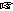  Zirc, Reguly Antal Múzeum és Népművészeti Alkotóház (Rákóczi tér 10.)
 7:30-9:00 óra  1600 Ft  34,9 km  735 m  9 óra  67,1  C42/9  45,9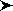 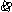 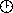 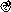 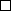 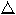 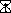 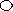 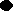 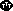 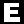 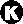 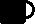 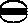 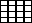 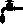 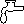 Előnevezés 2016. március 1-ig 1.200,-Ft/fő. goo.gl/forms/ObYBoco3LD
Zirc  Kardosrét széle  Cuha-völgy  Porva-Csesznek vá.  Nyolckaszás  Porva  Borzavár  Pintér-hegy  Fiatalító-forrás  Parkerdő  Zirc Zirc, Reguly Antal Múzeum és Népművészeti Alkotóház (Rákóczi tér 10.)
 7:30-10:30 óra  1400 Ft  22 km  360 m  6 óra  40,2  D25/6,5  27,4Előnevezés 2016. március 1-ig 1.100,-Ft/fő. goo.gl/forms/ObYBoco3LD
Zirc  Kardosrét széle  Grófi sírkert  Pintér-árok  Pintér-hegy  Fiatalító-forrás  Parkerdő  Zirc Zirc, Reguly Antal Múzeum és Népművészeti Alkotóház (Rákóczi tér 10.)
 7:30-12:00 óra  1000 Ft  7,6 km  85 m  3 óra  8,9Előnevezés 2016. március 1-ig 800,-Ft/fő. goo.gl/forms/ObYBoco3LD

Mindkét távhoz: Nevezési díjból kedvezmény: 200 Ft/fő családoknak, csoportoknak (5 főtől egy összegben fizetve), diákoknak, nyugdíjasoknak, MTSZ, TTT tagoknak (igazolvány felmutatásával). Ösvénytaposó tagoknak akár 50% kedvezmény.
A múzeumot a túra résztvevői kedvezményesen megnézhetik.
Térkép: Bakony (északi rész).

Az ÖSVÉNYTAPOSÓK NYOMÁBAN és az ÖSVÉNYTAPOSÓ ULTRA KUPA nyitótúrája. Részletek a www.osvenytaposo.hu oldalon.

MINDENKIT SZERETETTEL VÁRNAK A RENDEZŐK!!Letöltések száma: 3655. Módosítva: 2016.02.01Ez a kiírás a TTT oldalának másolata és a TTT engedélyével készült.A túra kiírása a TTT honlapon:  http://www.teljesitmenyturazoktarsasaga.hu/tura?id=6775 Túrabeszámolók 